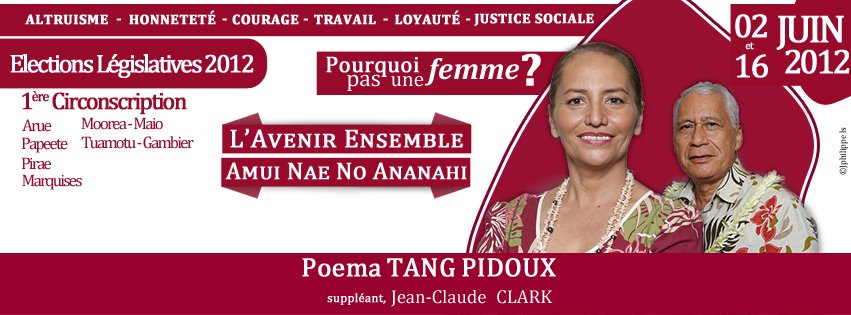 Madame, Mademoiselle, Monsieur, Les polynésiens doivent choisir trois députés lors de l’élection législative les 2 et 16 juin 2012. Je me présente sur la 1ère circonscription en Polynésie française regroupant Papeete, Pirae, Arue, Moorea, Tuamotu Gambier, Marquises. Pourquoi pas une femme.Pourquoi pas l’avenir ensemble ; c’est l’avenir de notre Pays qui est en jeu.Depuis plusieurs mois, je parcours nos quartiers, nos atolls, nos îles. J’ai pris note de toutes vos souffrances, vos attentes.Je m’engage à travailler pour vous et avec vous, à servir la population, à être votre porte-parole en France. Cette Charte de bonne conduite sera empreinte de : loyauté, altruisme, travail, honnêteté, courage et justice sociale.Je m’engage à favoriser le développement de notre Pays. Le rôle d’un député c’est : être le porte-parole en France de notre population,définir un projet de loi sur un développement sur 20 ans avec la participation des communes dans les biens d’équipements et attirer les investisseurs et financeurs pour redynamiser l’emploi,préparer des projets de lois pour asseoir et pérenniser les accords déjà pris avec l’Etat, dans le cadre législatif : FIP - ITRprésenter un projet de loi à l’Assemblée nationale pour modifier le Code civil permettant à la Polynésie d’avoir ses propres règles dans le domaine foncier, renégocier le contrat de projet signé en 2008 sur les logements sociaux en Polynésie dans un cadre bien défini pour que les projets de construction et de réhabilitation des logements sociaux dispersés aboutissent très rapidement, présenter un projet de loi pour pérenniser la participation de l’Etat tant en ce qui concerne la caisse de retraite que la prise en charge des maladies radio-induites,défendre des projets tant en France, en Europe ou à l’étranger comme : la construction d’une Ecole internationale pour le développement dans les îles,développer la qualité et l’efficacité de la formation professionnelle,ouvrir le « pôle numérique du Pacifique sud »,mettre en place un cadre défini aux fins que les étudiants réintègrent sereinement notre Fenua,construire un grand centre culturel avec un musée sur toutes les ethnies présentes en Polynésie, renégocier avec l’Etat français la remise aux normes écologiques mondiales des sites nucléaires,profiter de notre Hôpital pour qu’il devienne un centre universitaire et de recherches,Je suis déterminée et m’engage à défendre les projets indispensables pour la bonne marche de notre Pays en m’appuyant sur les aides juridiques et financières de l’Etat, voire de l’Europe.J’ai choisi Jean-Claude Clark, 1er adjoint à la Mairie de Papeete, comme suppléant car c’est un homme de terrain qui m’a accompagné depuis de longs mois jusque dans vos maisons et qui me rappelle à chaque instant les difficultés que vous rencontrez. Forte de mon expérience de chef d’entreprises et de juge commissaire bénévole depuis 7 ans, j’agirai davantage que je ne ferai de discours.Je m’engage à faire un communiqué de presse tous les trois mois pour vous rendre compte du travail effectué et en cours. Vive la Polynésie française forte au sein de la République française. L’avenir ensemble,